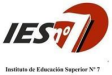 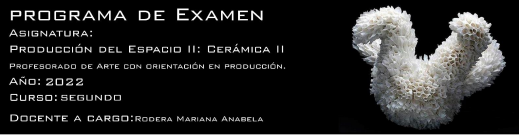 Unidad 1 Saberes disciplinares: • Elementos del diseño en piezas cerámicas. • El tratamiento de la superficie en la cerámica. • Formas: abiertas, cerradas, dinámicas, estáticas, orgánicas, inorgánicas. • La naturaleza de la arcilla: Arcillas locales e industriales. • Trabajo de placas/azulejos. Unidad 2 Saberes disciplinares: • El engobe, los esmaltes, los óxidos. • Aplicador y pincel. • Cuerda seca. • La pieza cerámica-bizcocho: El bizcocho y sus formas de esmaltado. • Construcción de placas. Trabajo en estado de cuero. • Pieza única y en serie. Moldeado y copia de piezas simples. Modalidad de Examen y presentación práctica: Modalidad oral. Defensa de las producciones realizadas durante el año. Tener en cuenta la presentación de las obras cerámicas (utilizar paños o telas) y carteles que identifiquen la técnica y el título.1 TRABAJOS A PRESENTAR PARA SU DEFENSA Y FUNDAMENTACIÓN: • Muestrarios. • Cuenco/recipiente.  • Pieza por molde.  • Azulejo decorativo con cuerda seca. Todos los trabajos deben estar esmaltados correctamente. Criterios de evaluación: • Capacidad para integrar aspectosteórico-prácticos para defensa y fundamentación de los trabajos. • Ejecución correcta del uso de los materiales y aplicación de las técnicas. • Claridad de conceptos. • Utilización de vocabulario específico. • Presentación correcta de los trabajos respetando las formas ya estipuladas durante el año.2 